ГЛАВАМ АДМИНИСТРАЦИЙ МУНИЦИПАЛЬНЫХ РАЙОНОВ И МЭРАМ ГОРОДСКИХ ОКРУГОВ ЧЕЧЕНСКОЙ РЕСПУБЛИКИУправление Федеральной службы государственной регистрации, кадастра и картографии по Чеченской Республике просит Вас рассмотреть вопрос о публикации в средствах массовой информации периодическом издании (районная газета) статью посвященную изменениям в учетно-регистрационной системе, а также на сайте администрации.О проведенной публикации просим сообщить с указанием ссылки в срок до 01.09.2023г.Приложение: на 1 листе.С уважением,	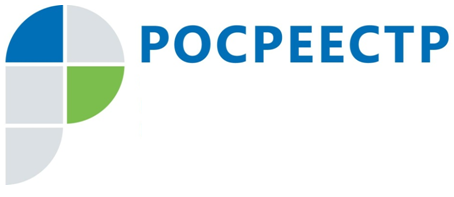 #РосреестрПредоставление сведений из ЕГРНЗа 7 месяцев текущего года жители нашей республики получили более 116643 выписок из Единого государственного реестра недвижимости, при этом срок предоставления сведений составил в среднем 1,5 дня. «Выписка из Единого государственного реестра недвижимости – это источник достоверной и объективной информации о каждом объекте, поставленном на кадастровый учет. Она отображает актуальные сведения об объекте недвижимости на момент ее выдачи. Такой документ может понадобиться, в первую очередь, при проведении каких-либо сделок с недвижимостью», – отметил заместитель руководителя Управления Росреестра по Чеченской Республике Мовсар Мустаев. Подать запрос о предоставлении сведений из ЕГРН можно лично, обратившись в офисы МФЦ, в электронном виде с помощью сервисов на сайте Росреестра.Справочно: С 1 марта 2023 года вступили в силу законодательные изменения, обеспечивающие дополнительную защиту персональных данных граждан. В общедоступных выписках из ЕГРН добавилась графа «Сведения о возможности предоставления третьим лицам персональных данных физического лица».Данные правообладателей в выписке из ЕГРН доступны только при условии, если владелец недвижимости открыл сведения о своих ФИО и дате рождения по специальному заявлению. При отсутствии такой записи сведения из ЕГРН могут быть представлены по запросу нотариуса на основании письменного заявления и исключительно в целях защиты прав и законных интересов граждан.Заместитель руководителя Управления Росреестра по Чеченской РеспубликеА.Л. ШаиповФЕДЕРАЛЬНАЯ СЛУЖБА ГОСУДАРСТВЕННОЙ РЕГИСТРАЦИИ, КАДАСТРА И КАРТОГРАФИИ(РОСРЕЕСТР)Управление Федеральной службы государственной регистрации, кадастра и картографии по Чеченской Республике (Управление Росреестра по Чеченской Республике)ЗАМЕСТИТЕЛЬ РУКОВОДИТЕЛЯул. Моздокская, 35, г. Грозный, 364020                                     тел.: (8712) 22-31-29, факс: (8712) 22-22-89e-mail.: 20_upr@rosreestr.ru, http://www.rosreestr.gov.ru                              А.Л. Шаипов